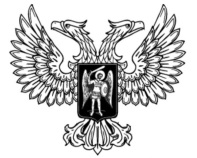 ДонецкАЯ НароднАЯ РеспубликАЗАКОНОБ ОБЕСПЕЧЕНИИ САНИТАРНОГО 
И ЭПИДЕМИЧЕСКОГО БЛАГОПОЛУЧИЯ НАСЕЛЕНИЯПринят Постановлением Народного Совета 10 апреля 2015 года(С изменениями, внесенными Законом от 08.06.2018 № 230-IНС)Настоящий Закон регулирует общественные отношения, возникающие в сфере обеспечения санитарного и эпидемического благополучия, определяет соответствующие права и обязанности государственных органов, предприятий, учреждений, организаций, субъектов хозяйствования и граждан, устанавливает порядок организации государственной санитарно-эпидемиологической службы и осуществления государственного санитарно-эпидемиологического надзора в Донецкой Народной Республике.Глава 1. Общие положенияСтатья 1. Определение основных терминов и понятийВ настоящем Законе термины и понятия употребляются в таком значении:санитарное и эпидемическое благополучие населения – это состояние здоровья населения и среды жизнедеятельности человека, при котором показатели заболеваемости находятся на устоявшемся уровне для данной территории, условия проживания благоприятны для населения, а параметры факторов среды жизнедеятельности находятся в пределах, определенных санитарными нормами;среда жизнедеятельности человека (далее – среда жизнедеятельности) – совокупность объектов, явлений и факторов окружающей среды (природной и искусственно созданной), непосредственно окружающих человека и определяющих условия его проживания, питания, труда, отдыха, обучения, воспитания и прочее;факторы среды жизнедеятельности – любые биологические (вирусные, прионновые, бактериальные, паразитарные, генетически модифицированные организмы, продукты биотехнологии и прочее), химические (органические и неорганические, природные и синтетические), физические (шум, вибрация, ультразвук, инфразвук, тепловое, ионизирующее, неионизирующее и другие виды излучения), социальные (питание, водоснабжение, условия быта, труда, отдыха, обучения, воспитания и прочее) и другие факторы, которые влияют или могут влиять на здоровье человека или здоровье будущих поколений;вредное воздействие на здоровье человека – влияние факторов среды жизнедеятельности, которые создают угрозу здоровью, жизни, трудоспособности человека или здоровью будущих поколений;безопасные условия для человека – состояние среды жизнедеятельности, при котором отсутствует опасность вредного воздействия ее факторов на человека;благоприятные условия жизнедеятельности человека – состояние среды жизнедеятельности, при котором отсутствует любое вредное воздействие ее факторов на здоровье человека, и имеются возможности для обеспечения нормальных и восстановления нарушенных функций организма;санитарно-эпидемическая ситуация – состояние среды жизнедеятельности и обусловленное им состояние здоровья населения на определенной территории в конкретно определенное время;социально-гигиенический мониторинг (СГМ) – система наблюдения за состоянием здоровья населения и среды жизнедеятельности, а также их оценки, анализа и прогноза с целью выявления причинно-следственных связей между состоянием здоровья населения и воздействием факторов среды жизнедеятельности;государственный информационный фонд данных социально-гигиенического мониторинга (государственный информационный фонд) – база данных о состоянии здоровья населения и среды жизнедеятельности человека, сформированная на основе многолетних наблюдений, а также совокупность нормативных правовых актов и справочных материалов в области анализа, прогноза и определения причинно-следственных связей между состоянием здоровья населения и воздействием факторов среды жизнедеятельности человека;санитарно-эпидемиологический норматив (гигиенический норматив, эпидемиологический показатель, противоэпидемический норматив) – установленное исследованиями допустимое максимальное или минимальное количественное и (или) качественное значение показателя, характеризующего фактор среды жизнедеятельности по медицинским критериям (параметрам) его безопасности для здоровья человека и здоровья будущих поколений, а также состояние здоровья населения по критериям заболеваемости, распространенности болезней, физического развития, иммунитета и прочее;государственные санитарные нормы и правила, санитарно-гигиенические и санитарно-противоэпидемические правила и нормы, санитарно-эпидемиологические правила и нормы, противоэпидемические правила и нормы, гигиенические и противоэпидемические правила и нормы, государственные санитарно-эпидемиологические нормативы, санитарные регламенты (далее – санитарные нормы) – обязательные для выполнения нормативные правовые акты республиканского органа исполнительной власти в сфере здравоохранения, устанавливающие медицинские требования безопасности относительно среды жизнедеятельности и отдельных его факторов, несоблюдение которых создает угрозу здоровью и жизни человека и будущих поколений, а также угрозу возникновения и распространения инфекционных болезней и массовых неинфекционных заболеваний (отравлений) среди населения;лабораторные исследования – составная часть процесса обеспечения проведения санитарно-эпидемиологических экспертиз, гигиенических обследований и оценок, а также получения объективной информации о факторах среды жизнедеятельности и их количественных значениях;требования безопасности для здоровья и жизни человека – разработанные на основе медицинской науки критерии, показатели, предельно допустимые пределы, санитарно-эпидемиологические нормативы, правила, нормы, регламенты и прочее (медицинские требования безопасности для здоровья и жизни человека), разработка, обоснование, контроль и надзор за которыми относится исключительно к медицинской профессиональной компетенции;опасный фактор – любой химический, физический, биологический фактор, вещество, материал или продукт, который влияет или при определенных условиях может негативно влиять на здоровье человека;санитарные и противоэпидемические (профилактические) мероприятия (далее – санитарные мероприятия) – комплекс организационных, административных, инженерно-технических, медицинских, нормативных, экологических, ветеринарных и других мероприятий, направленных на устранение или уменьшение вредного воздействия на человека факторов среды жизнедеятельности, предотвращение возникновения и распространения инфекционных болезней и массовых неинфекционных заболеваний (отравлений) и их ликвидацию;государственная санитарно-эпидемиологическая экспертиза – это вид профессиональной деятельности органов государственной санитарно-эпидемиологической службы, заключающийся в комплексном изучении объектов экспертизы с целью выявления возможных опасных факторов в этих объектах, установлении соответствия объектов экспертизы требованиям санитарного законодательства Донецкой Народной Республики, а при отсутствии соответствующих санитарных норм – в обосновании медицинских требований безопасности объекта для здоровья и жизни человека;заключение государственной санитарно-эпидемиологической экспертизы – документ установленной формы, удостоверяющий соответствие (несоответствие) объекта государственной санитарно-эпидемиологической экспертизы медицинским требованиям безопасности для здоровья и жизни человека, утверждается главным государственным санитарным врачом и является обязательным для выполнения владельцем объекта экспертизы;объект государственной санитарно-эпидемиологической экспертизы – любая деятельность, технология, продукция, сырье (в том числе продовольственное), вспомогательные материалы и вещества, проекты нормативных и технических документов, реализация (функционирование, использование) которых может вредно повлиять на здоровье человека, а также действующие объекты и действующие нормативные документы в случаях, когда их вредное влияние установлено в процессе функционирования (использования), а также в случае истечения установленного срока действия заключения государственной санитарно-эпидемиологической экспертизы;санитарно-эпидемиологический сертификат (далее – гигиенический сертификат) – разовый документ, выдаваемый на конкретную партию товара, органами государственной санитарно-эпидемиологической службы, подтверждающий безопасность для здоровья и жизни человека отдельных видов товаров широкого потребления (пищевых продуктов и напитков, парфюмерно-косметических изделий, товаров детского ассортимента, изделий бытового назначения и прочее) на основании результатов проведенных санитарно-химических, токсикологических, физико-химических, радиологических, микробиологических и других исследований;массовые неинфекционные заболевания (отравления) – массовые заболевания, возникновение которых обусловлено воздействием биологических, физических, химических или социальных факторов среды жизнедеятельности, в том числе объектов хозяйственной и других видов деятельности, продукции, работ, услуг;инфекционные заболевания – заболевания, вызываемые живыми возбудителями (вирусами, бактериями, риккетсиями, простейшими, грибками, гельминтами, клещами, другими патогенными паразитами), продуктами их жизнедеятельности (токсинами), патогенными белками (прионами), передающиеся от зараженных лиц здоровым и склонных к массовому распространению;опасные инфекционные болезни – инфекционные болезни, характеризующиеся тяжелыми и (или) стойкими расстройствами здоровья у отдельных больных и представляющие опасность для их жизни и здоровья;особенно опасные инфекционные болезни – инфекционные болезни (в том числе карантинные: чума, холера, желтая лихорадка), характеризующиеся тяжелыми и (или) стойкими расстройствами здоровья у значительного количества больных, высоким уровнем смертности, быстрым распространением среди населения;государственная санитарно-эпидемиологическая экспертиза по безопасности пищевых продуктов – профессиональная деятельность, которую осуществляют органы государственной санитарно-эпидемиологической службы с целью предупреждения, уменьшения и устранения возможного вредного воздействия на здоровье человека пищевого продукта и которая заключается в оценке риска, определении соответствующих санитарных мер и (или) технических регламентов по производству и (или) введение в обращение пищевых продуктов и проведении проверки (расширенного контроля) на соответствие этим мерам и регламентам предоставленного производителем или поставщиком образца пищевого продукта, вспомогательных средств и материалов для производства и обращения пищевых продуктов, а также новых технологий и технологического оборудования;заключение государственной санитарно-эпидемиологической экспертизы о безопасности пищевых продуктов – документ установленной формы, в котором на основании результатов анализа риска и проверки (расширенного контроля) предоставленного производителем или поставщиком образца пищевого продукта, вспомогательных средств и материалов для производства и обращения пищевых продуктов, его производственной технологии и технологического оборудования, используемого при его производстве, определяется перечень санитарных мер и технических регламентов, которые должны соблюдать производитель и поставщик для обеспечения безопасности пищевого продукта;объекты санитарных мероприятий – продукты питания, в том числе для специального диетического потребления, функциональные пищевые продукты, а также пищевые добавки, ароматизаторы, диетические добавки, и вспомогательные материалы для переработки пищевых продуктов, вспомогательные средства и материалы для производства и обращения пищевых продуктов;риск – возможность возникновения и возможные масштабы последствий негативного воздействия объектов санитарных мер в течение определенного периода времени;анализ риска – процесс, состоящий из трех взаимосвязанных компонентов: оценка риска, управление риском и сообщение о риске;оценка риска – научно обоснованный процесс, состоящий из идентификации и характеристики опасности, оценки влияния, характеристики риска;управление риском – процесс выбора альтернативных решений на основании результатов оценки риска и, в случае необходимости, выбора и внедрения соответствующих средств управления (контроля), включая регуляторные меры;сообщение о риске – взаимный обмен информацией о риске между специалистами по оценке риска, лицами, осуществляющими управление риском, заинтересованными торговыми партнерами и другими заинтересованными сторонами;санитарная мера безопасности пищевых продуктов (далее – санитарная мера) – применение любых законов, постановлений и других нормативных правовых актов, требований и процедур для защиты жизни и здоровья людей от риска, возникающего от потребления пищевых добавок, загрязняющих веществ, токсинов или болезнетворных организмов в пищевых продуктах, подконтрольных санитарной службе, и пищевых продуктов, подконтрольных ветеринарной службе, выполнение которых является обязательным;технический регламент – нормативный правовой акт, утвержденный республиканским органом исполнительной власти по вопросам технического регулирования и потребительской политики, в котором указываются характеристики продукта или связанные с ним процессы и методы производства, включая соответствующие административные положения, выполнение которых является обязательным. Технический регламент не содержит требований по безопасности пищевых продуктов, установленных в соответствии с санитарными мерами, и может включать или определять требования к терминологии, обозначениям, упаковке, маркировке или этикетированию относительно продукта, процесса или метода производства;пограничные инспекционные посты – мощности (объекты), расположенные в пункте пропуска через государственную границу, включая пункты на автомобильных дорогах, железнодорожных станциях, аэропортах, морских и речных портах, где осуществляется соответствующий контроль (инспектирование) импортируемых и экспортируемых грузов с объектами санитарных мероприятий, перемещаемых через государственную границу Донецкой Народной Республики;пищевой продукт – любой продукт (сырой, необработанный, полуфабрикат или готовый к употреблению) или продовольственное сырье, предназначенный для потребления человеком;пищевая добавка – любое вещество, не считающееся пищевым продуктом или его составляющей, но добавляющееся к пищевому продукту с технологической целью в процессе производства и становящееся неотъемлемой частью продукта (термин не включает загрязняющие вещества, пестициды или вещества, добавленные к пищевым продуктам для улучшения их питательных свойств);ароматизаторы– ароматические вещества, ароматические препараты, технологические ароматизаторы, коптильные ароматизаторы и их смеси;диетическая добавка – витаминные, витаминно-минеральные или травяные добавки отдельно и (или) в сочетании в форме таблеток, порошков, принимаемые перорально вместе с пищей или добавляемые к пище в пределах физиологических норм для дополнительного, по сравнению с обычным питанием, употребления этих веществ; диетические добавки также содержат или включают различные вещества или смеси веществ, в том числе протеин, углеводы, аминокислоты, съедобные масла и экстракты растительных и животных материалов, которые считаются необходимыми или полезными для питания и общего здоровья человека;вспомогательные материалы и вещества, используемые при производстве и обращении пищевых продуктов – любой материал, включая оборудование, инвентарь, единицы упаковки (контейнеры), которые контактируют с пищевыми продуктами и вещества, которые используются при производстве и (или)переработке пищевого продукта и (или) его составляющих для достижения определенной производственной цели и могут влиять на безопасность конечного продукта; вспомогательные средства и материалы для производства и обращения пищевых продуктов – материалы или вещества, включая оборудование и инвентарь, единицы упаковки (контейнеры), которые контактируют с пищевыми продуктами и таким образом могут влиять на их безопасность;дезинфекционные мероприятия – комплекс мероприятий по профилактической дезинфекции (дезинфекция, дезинсекция, дератизация), уничтожению в среде жизнедеятельности человека возбудителей инфекционных болезней (дезинфекция), их переносчиков – насекомых (дезинсекция) и грызунов (дератизация), очаговая дезинфекции (текущая и заключительная дезинфекция, дезинсекция, дератизация), а также по дезинфекции, предстерилизационной очистке стерилизации изделий медицинского назначения;дезинфицирующие средства – химические и физические средства, применяемые для уничтожения во внешней среде возбудителей инфекционных заболеваний человека, животных и растений;эпидемический процесс – закономерность распространения возбудителей инфекционных заболеваний во внешней среде или среди людей с развитием инфекционного процесса или иногда с развитием инфекционных заболеваний и является характеристикой состояния, благополучия;государственный санитарно-эпидемиологический надзор – это деятельность органов государственной санитарно-эпидемиологической службы по контролю и надзору за соблюдением органами исполнительной власти, органами местного самоуправления, владельцами предприятий, учреждений, организаций, иных субъектов хозяйствования и гражданами санитарного законодательства Донецкой Народной Республики с целью предупреждения, выявления, уменьшения или устранения вредного влияния опасных факторов на здоровье людей и по применению мер правового характера к нарушителям;карантинно-ограничительные мероприятия – меры, направленные на предотвращение распространения инфекционных заболеваний и предусматривающие особый режим хозяйственной и иной деятельности;санитарно-карантинное подразделение – специальные учреждения или структурные подразделения санитарно-эпидемиологических станций расположенные в открытых для движения через границу аэропортах, на автодорожных трассах, в портах (морских) и на пограничных железнодорожных станциях. Осуществляют контроль за санитарным состоянием пассажирских перевозок и проводят мероприятия, препятствующие заносу на территорию Донецкой Народной Республики карантинных и других инфекционных болезней;санитарно-карантинный контроль –контроль за перемещением людей и грузов через государственную границу, проводимый в целях недопущения завоза на территорию страны инфекционных и паразитарных заболеваний, а также потенциально опасных для здоровья человека веществ и продукции.Статья 2. Законодательство Донецкой Народной Республики об обеспечении санитарного и эпидемического благополучия населенияЗаконодательство Донецкой Народной Республики об обеспечении санитарного и эпидемического благополучия населения (санитарное законодательство) базируется на Конституции Донецкой Народной Республики и состоит из настоящего Закона, иных законов и нормативных правовых актов Донецкой Народной Республики.Статья 3. Финансовое обеспечение санитарного и эпидемического благополучия населенияФинансирование санитарных и противоэпидемических мероприятий, а также программ обеспечения санитарного и эпидемического благополучия, других программ, направленных на профилактику заболеваний населения, осуществляется за счет государственного и местных бюджетов, средств предприятий, учреждений, организаций и субъектов предпринимательской деятельности, а также внебюджетных средств.Глава 2. Права и обязанности граждан, предприятий, учреждений и организаций по обеспечению санитарного и эпидемического благополучияСтатья 4. Права гражданГраждане имеют право на:безопасные для здоровья и жизни пищевые продукты, питьевую воду, условия труда, учебы, воспитания, быта, отдыха и окружающую среду;участие в разработке, обсуждении и общественной экспертизе проектов программ и планов обеспечения санитарного и эпидемического благополучия населения, внесение предложений по этим вопросам в соответствующие органы;возмещение вреда, причиненного их здоровью в результате нарушения предприятиями, учреждениями, организациями иными субъектами хозяйствования, гражданами, санитарного законодательства Донецкой Народной Республики;обращаться в органы, уполномоченные на осуществление государственного санитарно-эпидемиологического надзора, в связи с нарушением требований санитарного законодательства Донецкой Народной Республики, создающими угрозу причинения вреда жизни, здоровью людей, вреда окружающей среде и угрозу санитарно-эпидемиологическому благополучию населению Донецкой Народной Республикидостоверную и своевременную информацию о состоянии своего здоровья, здоровья населения, а также об имеющихся и возможных факторах риска для здоровья и их степени.Законодательством Донецкой Народной Республики гражданам могут быть предоставлены и другие права по обеспечению санитарного и эпидемического благополучия.Статья 5. Обязанности гражданГраждане обязаны:заботиться о своем здоровье, здоровье и гигиеническом воспитании своих детей, не вредить здоровью других граждан;участвовать в проведении санитарных и противоэпидемических мероприятий;проходить обязательные медицинские осмотры и делать прививки в предусмотренных законодательством Донецкой Народной Республики случаях;выполнять законные распоряжения и указания должностных лиц государственной санитарно-эпидемиологической службы при осуществлении ими государственного санитарно-эпидемиологического надзора;не осуществлять действия, влекущие за собой нарушение прав других граждан на охрану здоровья и благоприятную среду жизнедеятельности;выполнять другие обязанности, предусмотренные санитарным законодательством Донецкой Народной Республики.Статья 6. Права предприятий, учреждений, организаций ииных субъектов хозяйствованияПредприятия, учреждения, организации ииные субъекты хозяйствования имеют право на:получение от органов исполнительной власти, органов местного самоуправления, а также соответствующих органов и учреждений здравоохранения информацию о состоянии здоровья населения, о санитарной и эпидемической ситуации, нормативных правовых актах по вопросам обеспечения санитарного и эпидемического благополучия населения и санитарных норм;возмещение убытков, причиненных им в результате нарушений санитарного законодательства Донецкой Народной Республики предприятиями, учреждениями, организациями, иными субъектами хозяйствования и гражданами.Статья 7. Обязанности предприятий, учреждений, организаций ииных субъектов хозяйствованияПредприятия, учреждения, организации и иные субъекты хозяйствования обязаны: обеспечить выполнение требований санитарного законодательства Донецкой Народной Республики на подконтрольных им объектах и нести ответственность за их нарушение;по предложениям должностных лиц государственной санитарно-эпидемиологической службы разрабатывать и осуществлять санитарные и противоэпидемические мероприятия;в случаях, предусмотренных санитарными нормами, обеспечивать лабораторный контроль за выполнением требований этих норм по безопасности использования (хранение, транспортировка и прочее) вредных для здоровья веществ и материалов, создаваемых в результате их деятельности выбросов, сбросов, отходов и факторов, а также готовой продукции;по требованию должностных лиц государственной санитарно-эпидемиологической службы предоставлять безвозмездно образцы используемых сырья и материалов, а также продукции, выпускаемой или реализуемой, для проведения государственной санитарно-эпидемиологической экспертизы;выполнять законные распоряжения и указания должностных лиц государственной санитарно-эпидемиологической службы при осуществлении ими государственного санитарно-эпидемиологического надзора;отстранять по представлению соответствующих должностных лиц государственной санитарно-эпидемиологической службы от работы, учебы, посещения дошкольных заведений лиц, являющихся носителями возбудителей инфекционных заболеваний, больных опасными для окружающих инфекционными болезнями, или лиц, которые были в контакте с такими больными, а также лиц, уклоняющихся от обязательного медицинского осмотра или прививки против инфекций, перечень которых устанавливается республиканским органом исполнительной власти в сфере охраны здоровья;осуществлять производственный контроль, в том числе путем проведения лабораторных исследований и испытаний, за соблюдением санитарных правил, норм и гигиенических нормативов и проведением санитарно-противоэпидемических (профилактических) мероприятий при выполнении работ и оказании услуг, а также при производстве, транспортировке, хранении и реализации продукции;немедленно информировать органы государственной санитарно-эпидемиологической службы о чрезвычайных происшествиях и ситуациях, представляющих угрозу здоровью населения, санитарному и эпидемическому благополучию при их возникновении;владельцы предприятий, учреждений, организаций и иные субъекты хозяйствования, а также уполномоченные ими органы обязаны обеспечивать их необходимыми для разработки и осуществления санитарных и противоэпидемических (профилактических) мероприятий санитарными нормами;самостоятельно изымать из оборота и (или) не допускать реализацию не качественной и опасной продукции;возмещать в установленном порядке работникам и гражданам ущерб, нанесенный их здоровью вследствие нарушения санитарного законодательства Донецкой Народной Республики;проводить работы по обоснованию безопасности для человека новых видов продукции и технологии ее производства, критериев безопасности и (или) безвредности факторов среды жизнедеятельности и разрабатывать методы контроля за факторами среды жизнедеятельности;осуществлять гигиеническое обучение работников.Статья 8. Защита прав граждан, предприятий, учреждений, организаций и иных субъектов хозяйствованияРешения и действия должностных лиц органов исполнительной власти, органов местного самоуправления, а также граждан, которыми нарушены права предприятий, учреждений, организаций и иных субъектов хозяйствования или граждан по вопросам обеспечения санитарного и эпидемического благополучия, могут быть обжалованы в порядке, установленном законодательством Донецкой Народной Республики.Глава 3. Государственное регулирование и требования по обеспечению санитарного и эпидемического благополучияСтатья 9. Гигиеническая регламентация и государственная регистрация опасных факторовГигиенической регламентации подлежит любой опасный фактор физической, химической, биологической природы, присутствующий в среде жизнедеятельности человека. Она осуществляется с целью ограничения интенсивности или продолжительности действия таких факторов путем установления критериев их допустимого влияния на здоровье человека.Гигиеническая регламентация опасных факторов обеспечивается республиканским органом исполнительной власти в сфере санитарного и эпидемического благополучия населения в соответствии с положением, утверждаемым Советом Министров Донецкой Народной Республики. Перечень учреждений и организаций, которые проводят работы по гигиенической регламентации опасных факторов, определяется республиканским органом исполнительной власти в сфере здравоохранения по согласованию с республиканским органом исполнительной власти в сфере технического регулирования.Государственная регистрация предусматривает создание и ведение единого Государственного реестра опасных факторов, в котором приводятся названия опасных химических веществ и биологических факторов, данные об их назначении, свойства, методы индикации, биологическое действие, степень опасности для здоровья человека, характер поведения в окружающей среде, производство, гигиенические регламенты применения и тому подобное. Государственная регистрация опасного фактора может быть осуществлена лишь при наличии установленных для него гигиенических регламентов.Использование в народном хозяйстве и быту любого опасного фактора химической и биологической природы допускается лишь при наличии сертификата, удостоверяющего его государственную регистрацию.Государственная регистрация опасных факторов осуществляется в порядке, который утверждается Советом Министров Донецкой Народной Республики.Статья 10. Государственная санитарно-эпидемиологическая экспертизаГосударственная санитарно-эпидемиологическая экспертиза заключается в комплексном изучении документов (проектов, технологических регламентов, инвестиционных программ и прочего), а также действующих объектов и связанных с ними опасных факторов на соответствие требованиям санитарных норм.Государственная санитарно-эпидемиологическая экспертиза предусматривает:определение безопасности хозяйственной и иной деятельности, условий труда, обучения, воспитания, быта, которые прямо или косвенно отрицательно влияют или могут повлиять на здоровье населения;установление соответствия объектов экспертизы требованиям санитарных норм;оценку полноты и обоснованности санитарных и противоэпидемических (профилактических) мероприятий;оценку возможного негативного влияния опасных факторов, связанных с деятельностью объектов экспертизы, определение степени создаваемого ими риска для здоровья населения;установление и предотвращение вредного воздействия факторов среды жизнедеятельности на человека;установление причин и условий возникновения и распространения инфекционных заболеваний и массовых неинфекционных заболеваний (отравлений) и оценка последствия возникновения и распространения таких заболеваний (отравлений);установление соответствия (несоответствия) требованиям настоящего закона документов, зданий, сооружений, помещений, оборудования, транспортных средств и других объектов, используемых юридическими лицами, физическими лицами-предпринимателями для осуществления своей деятельности.Статья 11. Объекты государственной санитарно-эпидемиологической экспертизыГосударственной санитарно-эпидемиологической экспертизе подлежат:проекты межгосударственных, государственных целевых, региональных, местных и отраслевых программ социально-экономического развития;инвестиционные проекты и программы в случаях и порядке, установленных законодательством Донецкой Народной Республики;схемы, предпроектная документация, которая касается районного планирования и застройки населенных пунктов, курортов и тому подобное;проектная документация на отвод земельных участков, технико-экономические обоснования и расчеты, проекты строительства, расширения, реконструкции объектов любого назначения;проекты нормативно-технической, технологической и другой документации, касающейся здоровья и среды жизнедеятельности человека;пищевая продукция, продовольственное сырье, полуфабрикаты, вспомогательные материалы, контактирующие с пищевыми продуктами, вещества, материалы и опасные факторы, использование, передача или сбыт которых может причинить вред здоровью людей;документация на разрабатываемые технику, технологии, оборудование, инструменты и тому подобное;действующие объекты, в том числе военного и оборонного назначения.Статья 12. Проведение государственной санитарно-эпидемиологической экспертизыГосударственная санитарно-эпидемиологическая экспертиза проводится органами государственной санитарно-эпидемиологической службы, а в особо сложных случаях – комиссиями, которые образуются главным государственным санитарным врачом Донецкой Народной Республики.К проведению государственной санитарно-эпидемиологической экспертизы могут привлекаться с их согласия специалисты научных, проектно-конструкторских, других учреждений и организаций независимо от их подчинения, представители общественности, эксперты международных организаций.Решение о необходимости и периодичности проведения государственной санитарно-эпидемиологической экспертизы действующих объектов принимается соответствующими должностными лицами государственной санитарно-эпидемиологической службы.Перечень учреждений, организаций, лабораторий, которые могут привлекаться к проведению государственной санитарно-эпидемиологической экспертизы, устанавливается главным государственным санитарным врачом Донецкой Народной Республики.Заключение по результатам государственной санитарно-эпидемиологической экспертизы утверждается соответствующим главным государственным санитарным врачом.Порядок проведения государственной санитарно-эпидемиологической экспертизы регулируется законодательством Донецкой Народной Республики.Статья 13. Лицензирование хозяйственной деятельности, связанной с потенциальной опасностью для здоровья людейВиды хозяйственной деятельности, связанные с потенциальной опасностью для здоровья людей, подлежат лицензированию в случаях, установленных законодательством Донецкой Народной Республики.В лицензионные условия относительно видов хозяйственной деятельности, осуществление которых связано с потенциальной опасностью для здоровья людей, обязательно включаются требования по обеспечению санитарного и эпидемического благополучия населения.Невыполнение установленных или предоставленных лицензией требований и условий по обеспечению санитарного и эпидемического благополучия населения может повлечь за собой приостановление, аннулирование лицензии.Статья 14. Требования безопасности для здоровья и жизни населения в государственных стандартах и других нормативно-технических документахТребования безопасности для здоровья и жизни населения являются обязательными в государственных стандартах и других нормативно-технических документах на изделия, сырье, технологии, другие объекты среды жизнедеятельности человека.Проекты государственных стандартов и других нормативно-технических документов на все виды новой (модернизированной) продукции подлежат обязательной государственной санитарно-эпидемиологической экспертизе.Продукция, на которую в государственных стандартах и других нормативно-технических документах есть требования по безопасности для здоровья и жизни населения, подлежит обязательной санитарно-эпидемиологической экспертизе.Надзор за соблюдением требований санитарных норм в стандартах и других нормативно-технических документах, соответствием продукции требованиям безопасности для здоровья и жизни населения осуществляют исключительно органы государственной санитарно-эпидемиологической службы.В случае, когда в стандарте отсутствуют необходимые обязательные требования безопасности для здоровья и жизни человека или указанные требования не соответствуют санитарным нормам, действие таких государственных стандартов приостанавливается в соответствии с законодательством Донецкой Народной Республики главным государственным санитарным врачом Донецкой Народной Республики, и они подлежат отмене в порядке, установленном законодательством Донецкой Народной Республики.Главный государственный санитарный врач Донецкой Народной Республики согласовывает методы контроля и испытаний продукции относительно ее безопасности для здоровья и жизни населения, инструкции (правила) использования продукции повышенной опасности.Перечень предприятий, организаций и учреждений, уполномоченных проводить испытания продукции на соответствие требованиям безопасности для здоровья и жизни населения, утверждается главным государственным санитарным врачом Донецкой Народной Республики.Статья 15. Требования к проектированию, строительству, разработке, изготовлению и использованию новых средств производства и технологийПредприятия, учреждения, организации, иные субъекты хозяйствования и граждане при разработке и использовании новых технологий, проектировании, размещении, строительстве, реконструкции и техническом переоборудовании предприятий, производственных объектов и сооружений любого назначения, планировке и застройке населенных пунктов, курортов, проектировании и строительстве канализационных, очистных, гидротехнических сооружений, других объектов обязаны соблюдать требования санитарного законодательства Донецкой Народной Республики.Планировка и застройка населенных пунктов, курортов должна, прежде всего, предусматривать создание наиболее благоприятных условий для жизни, а также для сохранения и укрепления здоровья граждан.Предоставление земельных участков под строительство, утверждение норм проектирования, проектной и нормативно-технической документации на строительство, реконструкцию, ввод в эксплуатацию новых и реконструированных объектов производственного, социально-культурного и иного назначения, разработки, производства и использования новых машин, механизмов, оборудования, других средств производства, внедрение новых технологий осуществляются по согласованию с органами государственной санитарно-эпидемиологической службы.Статья 16. Условия ввоза продукции из-за границы, ее реализации и использованияПродукция, ввозимая на территорию Донецкой Народной Республики предприятиями, учреждениями, организациями, иными субъектами хозяйствования и гражданами, предназначенная для реализации населению, для применения (использования) в промышленности, сельском хозяйстве, строительстве, на транспорте (изделия, оборудование, технологические линии и прочее), в процессе которого требуется непосредственное участие человека, употребляется и (или) используется, не должна оказывать вредное воздействие на человека и среду жизнедеятельности.Указанная продукция допускается к ввозу на территорию Донецкой Народной Республики при наличии санитарно-гигиенического заключения о соответствии ее санитарным правилам. Отдельные виды продукции, которые ввозятся, впервые подлежат государственной регистрации и санитарно-гигиенической экспертизе.К товарам, продукции, сырью, которые импортируются в Донецкую Народную Республику, применяются требования по их безопасности для здоровья и жизни человека, а также к процедурам контроля, экспертиз, предоставления разрешений, установление санитарно-эпидемиологических нормативов, регламентов аналогично тем требованиям, которые применяются к соответствующим товарам, продукции, сырью, которые произведены в Донецкой Народной Республике.Граждане, физические лица-предприниматели и юридически лица, осуществляющие разработку, производство, транспортировку, закупку, хранение и реализацию продукции, в случае установления ее несоответствия санитарно-эпидемиологическим требованиям, обязаны приостановить такую деятельность, изъять продукцию из оборотов и принять меры по применению (использованию) продукции в целях, исключающих причинение вреда человеку, или ее уничтожить.Статья 17. Требования к продовольственному сырью и продуктам питания, пищевым добавкам, условиям их транспортировки, хранения и реализацииВладельцы предприятий, учреждений, организаций, иные субъекты хозяйствования и граждане, осуществляющие деятельность по производству, транспортировке, хранению и реализации продуктов питания и продовольственного сырья несут ответственность за их безопасность для здоровья и жизни населения, должны соблюдать санитарные правила, нормы и гигиенические нормативы.Продукты питания, продовольственное сырье, вспомогательные материалы, оборудование и инвентарь, используемые при их изготовлении, транспортировке, хранении и реализации должны соответствовать требованиям санитарных норм и правил, гигиенических нормативов к пищевой ценности и безопасности, нормативно-технической документации на конкретные виды продукции и подлежат обязательной санитарно-гигиенической экспертизе.Разработка, производство и ввоз новых видов продуктов питания, в том числе пищевых и биологически активных добавок, внедрение новых технологических процессов их производства и обработки, продукции с пролонгированными сроками хранения, а также материалов, контактирующих с продовольственным сырьем или продуктами питания,– разрешаются Главным государственным санитарным врачом Донецкой Народной Республики на основании положительного заключения государственной санитарно-эпидемиологической экспертизы после проведения соответствующих лабораторных исследований и гигиенической оценки.Запрещается ввоз, реализация и использование в производственном и технологическом процессах продуктов питания, продовольственного сырья и вспомогательных материалов при отсутствии документов, подтверждающих их происхождение, качество и безопасность для здоровья человека; не соответствующих требованиям нормативной и технической документации относительно потребительских качеств и безопасности для здоровья человека; продукции с истекшим сроком годности и неправильно маркированной.Владельцы предприятий, учреждений, организаций, иные субъекты хозяйствования и граждане, осуществляющие серийное производство продуктов питания на промышленной основе обязаны согласовать технологию производства (технические условия, технологическую инструкцию, технологический регламент) со специально уполномоченным республиканским органом исполнительной власти, который реализует государственную политику в сфере санитарно-эпидемиологического надзора.Не соответствующие санитарным правилам и представляющие опасность для человека пищевые продукты, пищевые добавки, продовольственное сырье, а также контактирующие с ними материалы и изделия обязаны быть сняты с производства или реализации. Снятые с производства или реализации пищевые продукты, пищевые добавки, продовольственное сырье, а также контактирующие с ними материалы и изделия должны быть использованы их владельцами в целях, исключающих причинение вреда человеку, уничтожены или утилизированы в соответствии с законодательством Донецкой Народной Республики.При организации питания в дошкольных и других образовательных учреждениях, лечебно-профилактических учреждениях, оздоровительных учреждениях и учреждениях социальной защиты, установления норм пищевого довольствия для военнослужащих и прочее, обязательно соблюдение научно-обоснованных физиологических норм питания человека.Статья 18. Санитарно-эпидемиологические требования к организации питанияПри организации питания в дошкольных и других образовательных учреждениях, лечебно-профилактических учреждениях, оздоровительных учреждениях и учреждениях социальной защиты, установления норм пищевого довольствия для военнослужащих и прочее, обязательно соблюдение научно обоснованных физиологических норм питания человека.При организации питания населения в специально оборудованных местах (столовых, ресторанах, кафе, барах и других), в том числе при приготовлении пищи и напитков, их хранении и реализации населению, для предотвращения возникновения и распространения инфекционных болезней и массовых неинфекционных заболеваний (отравлений) должны выполняться санитарные нормы.Статья 19. Требования к хозяйственно-питьевому водоснабжению и местам водопользованияОрганы исполнительной власти, органы местного самоуправления обязаны обеспечить жителей городов и других населенных пунктов питьевой водой, количество и качество которой должны соответствовать требованиям санитарных норм и государственного стандарта. Производственный контроль качества питьевой воды в процессе ее добычи, обработки и в распределительных сетях осуществляют предприятия водоснабжения.Вода открытых водоемов, используемая для хозяйственно-питьевого водоснабжения, купания, спортивных занятий, организованного отдыха, в лечебных целях, а также вода водоемов в пределах населенных пунктов должна соответствовать санитарным нормам.Предприятия, учреждения, организации и иные субъекты хозяйствования, которые используют водоемы (в том числе моря) для сброса сточных, дренажных, поливных и других загрязненных вод, должны обеспечить качество воды в местах водопользования в соответствии с требованиями санитарных норм.Для водопроводов хозяйственно-питьевого водоснабжения, их источников устанавливаются зоны санитарной охраны со специальным режимом. Порядок установления и режим этих зон определяются законодательством Донецкой Народной Республики.Критерии безопасности и (или) безвредности для человека водных объектов, в том числе предельно допустимые концентрации в воде химических, биологических веществ, микроорганизмов, уровень радиационного фона устанавливается санитарными правилами.Для охраны водных объектов, предотвращения их загрязнения и засорения устанавливаются в соответствии с законодательством Донецкой Народной Республики согласованные с органами, осуществляющими государственный санитарно-эпидемиологический надзор, нормативы предельно допустимых вредных химических, биологических веществ и микроорганизмов в водные объекты.Проекты округов и зон санитарной охраны водных объектов, используемых для питьевого, хозяйственно-бытового водоснабжения и в лечебных целях, утверждаются специально уполномоченными органами исполнительной власти при наличии санитарно-эпидемиологического заключения о соответствии их санитарным правилам.Статья 20. Гигиенические требования к атмосферному воздуху в населенных пунктах, воздуха в производственных и других помещенияхАтмосферный воздух в населенных пунктах, на территориях предприятий, учреждений, организаций и других объектов, воздух в производственных и других помещениях длительного временного пребывания людей должен отвечать санитарным нормам.Предприятия, учреждения, организации, иные субъекты хозяйствования и граждане при осуществлении своей деятельности обязаны принимать необходимые меры по предупреждению и устранению причин загрязнения атмосферного воздуха, физического воздействия на атмосферу в населенных пунктах, рекреационных зонах, а также воздуха в жилых и производственных помещениях, в учебных, лечебно-профилактических и других учреждениях, других местах длительного временного пребывания людей.Нормативы предельно допустимых выбросов химических, биологических веществ и микроорганизмов в воздух, проекты санитарно-защищенных зон утверждаются при наличии санитарно-эпидемиологического заключения о соответствии указанных нормативов и проектов санитарным правилам.Статья 21. Условия воспитания и обученияОрганы исполнительной власти, органы местного самоуправления, предприятия, учреждения, организации, владельцы и администрация учебно-воспитательных заведений и граждане, которые организуют или осуществляют учебные и воспитательные процессы, обязаны обеспечить для этого условия, отвечающие требованиям санитарных норм, осуществлять мероприятия, направленные на сохранение и укрепление здоровья, гигиеническое воспитание соответствующих групп населения и изучение ими основ гигиены.Режимы обучения и воспитания, учебно-трудовая нагрузка детей и подростков подлежат обязательному согласованию с соответствующими органами государственной санитарно-эпидемиологической службы.Статья 22. Гигиеническое обучение и воспитание гражданГигиеническое воспитание является одним из главных задач воспитательных учреждений и учебных заведений.Курс гигиенического обучения – обязательная составляющая часть общеобразовательной и профессиональной подготовки, повышения квалификации кадров.Гигиенические знания являются обязательными квалификационными требованиями для работников, которые подлежат обязательным медицинским осмотрам, а также для тех, кто подвергается в производстве, сфере услуг, других отраслях риска воздействию опасных факторов.Органы и учреждения здравоохранения, медицинские работники, а также работники образования и культуры обязаны пропагандировать среди населения гигиенические навыки, здоровый образ жизни.Органы исполнительной власти, органы местного самоуправления, предприятия, учреждения, организации и иные субъекты хозяйствования обязаны участвовать и создавать условия для гигиенического обучения и воспитания граждан, пропаганды здорового образа жизни.Статья 23. Требования к жилым и производственным помещениям, территориям, средствам производства и технологиямОрганы исполнительной власти, органы местного самоуправления, предприятия, учреждения, организации, иные субъекты хозяйствования и граждане обязаны содержать предоставленные в пользование или принадлежащие им на праве собственности жилые, производственные, бытовые и другие помещения в соответствии с требованиями санитарных норм.В процессе эксплуатации производственных, бытовых и других помещений, промышленных объектов, осуществляющих хранение, производство и реализацию продукции, сооружений, оборудования, транспортных средств, использование технологий, их владелец обязан создать безопасные и здоровые условия труда и отдыха, соответствующие требованиям санитарных норм, осуществлять мероприятия, направленные на предотвращение заболеваний, отравлений, травм, загрязнение окружающей среды.Владельцы предприятий, учреждений, организаций, иных субъектов хозяйствования и граждане обязаны приостановить либо прекратить свою деятельность или работу отдельных цехов, участков, эксплуатацию зданий, сооружений, оборудования, транспорта, выполнение отдельных видов работ и оказание услуг в случаях, если при осуществлении указанных видов деятельности, работ и услуг нарушаются санитарные правила.Органы исполнительной власти, органы местного самоуправления, предприятия, учреждения, организации, иные субъекты хозяйствования и граждане обязаны содержать предоставленные в пользование или принадлежащие им на праве собственности земельные участки и территории в соответствии с требованиями санитарных норм.Жилые помещения по площади, планировке, освещенности, инсоляции, микроклимату, воздухообмену, уровням шума, вибрации, ионизирующих и неионизирующих излучений должны соответствовать санитарно-эпидемиологическим требованиям в целях обеспечения безопасных и безвредных условий проживания независимо от его срока.Заселение жилых помещений, признанных в соответствии с санитарным законодательством Донецкой Народной Республики непригодными для проживания, равно как и предоставление гражданам для постоянного или временного проживания нежилых помещений не допускается.Статья 24. Обеспечение радиационной безопасностиПредприятия, учреждения, организации, иныесубъекты хозяйствования которые производят, хранят, транспортируют, используют радиоактивные вещества и источники ионизирующих излучений, осуществляют их захоронение, уничтожение или утилизацию, обязаны соблюдать нормы радиационной безопасности, соответствующих санитарных правил, а также нормы, установленные иными законами и нормативными правовыми актами, содержащие требования радиационной безопасности.Работы с радиоактивными веществами и другими источниками ионизирующих излучений осуществляются с разрешения государственной санитарно-эпидемиологической службы.Случаи нарушений норм радиационной безопасности, санитарных правил работы с радиоактивными веществами, другими источниками ионизирующих излучений, а также радиационные аварии подлежат обязательному расследованию с участием должностных лиц, осуществляющих государственный санитарно-эпидемиологический надзор.Статья 25. Защита населения от вредного воздействия шума, неионизирующих излучений и других физических факторовОрганы исполнительной власти, органы местного самоуправления, предприятия, учреждения, организации, иные субъекты хозяйствования и граждане при осуществлении любых видов деятельности с целью предотвращения и уменьшения вредного влияния на здоровье населения шума, неионизирующих излучений и других физических факторов обязаны:осуществлять соответствующие организационные, хозяйственные, технические, технологические, архитектурно-строительные и другие мероприятия по предупреждению образования и снижению шума до уровней, установленных санитарными нормами;обеспечивать во время работы учреждений общественного питания, торговли, бытового обслуживания, развлекательного бизнеса, культуры, при проведении концертов, дискотек, массовых праздничных и развлекательных мероприятий и прочее уровень звучания звуковоспроизводящей аппаратуры и музыкальных инструментов в помещениях и на открытых площадках, а также уровни шума в прилегающих к ним жилых и общественных зданиях, не превышающие уровней, установленных санитарными нормами;принимать меры по недопущению на протяжении суток превышения уровней шума, установленных санитарными нормами, в таких помещениях и на таких территориях (защищенные объекты):1) жилых домов и придомовых территориях;2) лечебных, санаторно-курортных учреждений, домов-интернатов, учреждений образования, культуры;3) гостиниц и общежитий;4) расположенных в пределах населенных пунктов заведений общественного питания, торговли, бытового обслуживания, развлекательного бизнеса;5) других зданий и сооружений, в которых постоянно или временно находятся люди;6) парков, скверов, зон отдыха, расположенных на территории микрорайонов и групп жилых домов.Шум на защищенных объектах при осуществлении любых видов деятельности не должен превышать уровней, установленных санитарными нормами для соответствующего времени суток.В ночное время, с двадцати двух до восьми часов на защищенных объектах запрещаются громкое пение и выкрики, пользование звуковоспроизводящей аппаратурой и другими источниками бытового шума, проведение салютов, фейерверков, использование пиротехнических средств.Проведение на защищенных объектах ремонтных работ, сопровождающихся шумом, запрещается в рабочие дни с двадцати одного до восьми часов, а в праздничные и нерабочие дни – круглосуточно. Владелец или арендатор помещений, в которых предусматривается проведение ремонтных работ, обязан уведомить жителей прилегающих квартир о начале указанных работ. С согласия жителей всех прилегающих квартир ремонтные и строительные работы могут проводиться также в праздничные и нерабочие дни. Шум, который образуется во время проведения строительных работ, не должен превышать санитарных норм круглосуточно.Предусмотренные частями второй, третьей и четвертой настоящей статьи требования по соблюдению тишины и ограничений определенных видов деятельности, сопровождающихся шумом, не распространяются на случаи:1) осуществление в закрытых помещениях любых видов деятельности, сопровождающихся шумом, при условиях, исключающих проникновение шума в прилегающие помещения, в которых постоянно или временно находятся люди;2) осуществление в закрытых помещениях любых видов деятельности, сопровождающихся шумом, при условиях, исключающих проникновение шума за пределы таких помещений;3) предупреждение и (или) ликвидации последствий аварий, стихийных бедствий, других чрезвычайных ситуаций;4) предоставление неотложной помощи, предупреждения или прекращения правонарушений;5) предупреждение краж, пожаров, а также выполнения задач гражданской обороны;6) проведение собраний, митингов, демонстраций, шествий, других массовых мероприятий, о которых заблаговременно уведомлены органы исполнительной власти или органы местного самоуправления;7) работы оборудования и механизмов, обеспечивающих жизнедеятельность жилых и общественных зданий, при условии принятия неотложных мер по максимальному ограничению проникновения шума в прилегающие помещения, в которых постоянно или временно находятся люди;8) празднование установленных законом праздничных и нерабочих дней, дней городов, других праздников в соответствии с решением органов местного самоуправления, проведения спортивных соревнований;9) проведение салютов, фейерверков, других мероприятий с использованием взрывчатых веществ и пиротехнических средств в запрещенное время по согласованию с уполномоченным органом местного самоуправления в порядке, предусмотренном правилами соблюдения тишины в населенных пунктах и общественных местах.Органы местного самоуправления утверждают правила соблюдения тишины в населенных пунктах и общественных местах, которыми с учетом особенностей отдельных территорий (курортные, лечебно-оздоровительные, рекреационные, заповедные и прочее) устанавливаются запреты и ограничения в отношении определенных видов деятельности, сопровождающихся образованием шума, а также устанавливается порядок проведения салютов, фейерверков, других мероприятий с использованием взрывчатых веществ и пиротехнических средств.Органы исполнительной власти, органы местного самоуправления в пределах полномочий, установленных законодательством Донецкой Народной Республики, обеспечивают контроль за соблюдением руководителями и должностными лицами предприятий, учреждений, организаций всех форм собственности, а также иными субъектами хозяйствования и гражданами санитарного и экологического законодательства Донецкой Народной Республики, правил соблюдения тишины в населенных пунктах и общественных местах, других нормативных правовых актов в области защиты населения от вредного влияния шума, неионизирующих излучений и других физических факторов.Условия работы с машинами, механизмами, установками, устройствами, аппаратами, которые являются источниками физических факторов воздействия на человека (шума, вибрации, ультразвуковых, инфразвуковых воздействий, теплового, ионизирующего, неионизирующего и иного излучения), не должны оказывать вредное воздействие на человека. Критерии безопасности и (или) безвредности условий работ с источниками физических факторов воздействия на человека, в том числе предельно допустимые уровни воздействия, устанавливаются санитарными правилами.Статья 26. Применение и обезвреживание химических веществ и материалов, биологических средствОрганы исполнительной власти, органы местного самоуправления, предприятия, учреждения, организации, иные субъекты хозяйствования и граждане в случае применения химических веществ и материалов, продуктов биотехнологии обязаны соблюдать санитарные нормы.Производство, хранение, транспортировка, использование, захоронение, уничтожение и утилизация ядовитых и отравляющих веществ, в том числе продуктов биотехнологии и других биологических агентов, осуществляются при условии соблюдения санитарных норм и наличия разрешения государственной санитарно-эпидемиологической службы в порядке, установленном законодательством Донецкой Народной Республики.Указанные требования распространяются также на транзитную транспортировку через территорию Донецкой Народной Республики химических, биологических, радиоактивных и других опасных для здоровья видов сырья, полезных ископаемых, веществ и материалов (в том числе нефти и нефтепродуктов, природного газа и прочего) любыми видами транспорта и продуктопроводами.Статья 27. Обязательные медицинские осмотрыОбязательные медицинские осмотры организуются и осуществляются в порядке, установленном законодательством Донецкой Народной Республики.Работники предприятий пищевой промышленности, общественного питания и торговли, водопроводных сооружений, лечебно-профилактических, дошкольных и учебно-воспитательных учреждений, объектов коммунально-бытового обслуживания, других предприятий, учреждений, организаций, профессиональная или другая деятельность которых связана с обслуживанием населения и может повлечь распространение инфекционных заболеваний, возникновение пищевых отравлений, а также работники, занятые на тяжелых работах и на работах с вредными или опасными условиями труда, должны проходить обязательные предварительные (при поступлении на работу) и периодические медицинские осмотры. Обязательные ежегодные медицинские осмотры проходят также лица в возрасте до 21 года.Внеочередные медицинские осмотры лиц, указанных в части первой настоящей статьи, могут проводиться по требованию главного государственного санитарного врача, а также по просьбе работника, если он связывает ухудшение состояния своего здоровья с условиями труда.Владельцы предприятий, учреждений, организаций, иные субъекты хозяйствования или уполномоченные ими органы несут ответственность согласно законодательству Донецкой Народной Республики за организацию и своевременность прохождения работниками обязательных медицинских осмотров и допуск их к работе без наличия необходимого медицинского заключения.Работники, которые без уважительных причин не прошли в установленный срок обязательный медицинский осмотр в полном объеме, от работы отстраняются и могут быть привлечены к дисциплинарной ответственности.Перечень работ, для выполнения которых обязательны медицинские осмотры, а также порядок их проведения устанавливаются Советом Министров Донецкой Народной Республики.Статья 28. Профилактические прививкиПрофилактические прививки, которые проводятся с целью предотвращения инфекционных заболеваний и в соответствии с календарем профилактических прививок, являются обязательными. Ответственность за отказ от применения профилактических прививок детям до 16 лет, в соответствии с календарем, несут их родители или законные опекуны. Такой отказ предоставляется в письменном виде руководителю соответствующего медицинского учреждения.Для предотвращения распространения других инфекционных заболеваний обязательным профилактическим прививкам подлежат отдельные категории работников в связи с особенностями производства или выполняемой ими работы. В случае необоснованного отказа от прививки по представлению соответствующих должностных лиц государственной санитарно-эпидемиологической службы они к работе не допускаются.Группы населения и категории работников, которые подлежат профилактическим прививкам, в том числе обязательным, а также порядок и сроки их проведения календарем профилактических прививок, утвержденным республиканским органом исполнительной власти в сфере здравоохранения.Контроль за соответствием иммунобиологических препаратов, применяемых в медицинской деятельности, требованиям государственных и международных стандартов и обеспечения ими учреждений здравоохранения осуществляет республиканский орган исполнительной власти в сфере контроля качества и безопасности лекарственных средств, в порядке, установленном республиканским органом исполнительной власти в сфере здравоохранения.(Абзац четвертый статьи 28 с изменениями, внесенными Законом от 08.06.2018 № 230-IНС)Статья 29. Госпитализация и лечение инфекционных больных и носителей возбудителей инфекционных болезнейЛица, которые болеют особо опасными и опасными инфекционными болезнями или являются носителями возбудителей этих болезней, отстраняются от работы и другой деятельности, если она может привести к распространению этих болезней. Они подлежат медицинскому наблюдению и лечению за счет государства в порядке, устанавливаемом законодательством Донецкой Народной Республики. Такие лица признаются, по состоянию здоровья, временно или постоянно непригодными к профессиональной или иной деятельности, в результате которой может создаваться повышенная опасность для окружающих в связи с особенностями производства или выполняемой работы.Лица, больные особо опасными инфекционными болезнями, в случае отказа от госпитализации подлежат принудительному стационарному лечению, а носители возбудителей указанных болезней и лица, имевшие контакт с такими больными, обязательному медицинскому наблюдению и карантину в порядке, установленном законодательством Донецкой Народной Республики.Перечень особо опасных и опасных инфекционных заболеваний, условия признания лица больным инфекционной болезнью или носителем возбудителя инфекционной болезни, противоэпидемические и карантинные правила устанавливаются в порядке, определенном законодательством Донецкой Народной Республики.Статья 30. Проведение дезинфекционных мероприятийВ целях предупреждения возникновения и распространения инфекционных заболеваний, их локализации и ликвидации проводятся следующие дезинфекционные мероприятия:профилактические (плановые);текущие мероприятия;по эпидемическим показаниям;в соответствии с предписаниями органов и учреждений, осуществляющих государственный санитарный надзор.Дезинфекционные мероприятия организуются в установленном порядке с учетом особенностей возбудителей инфекционных болезней, факторов передачи инфекции и прочего. Статья 31. Применение и использование дезинфицирующих средствХимические вещества, биологические факторы и средства медицинского назначения, применяемые для проведения дезинфекционных мероприятий, подлежат гигиенической регламентации и государственной регистрации в порядке, установленном законодательством Донецкой Народной Республики.Производство, хранение, транспортировка, применение и реализация дезинфицирующих средств осуществляются с соблюдением требований соответствующих нормативных правовых актов.Применение дезинфицирующих средств, не зарегистрированных в установленном порядке, а также тех, в процессе изготовления, транспортировки или хранения которых были нарушены требования технологических регламентов и других нормативных правовых актов, запрещается.Статья 32. Санитарная охрана территории Донецкой Народной Республики от занесения инфекционных болезнейВъезд на территорию Донецкой Народной Республики иностранных граждан, а также транспортных средств из стран (местностей), где зарегистрировано особо опасные болезни, разрешается при наличии документов, предусмотренных международными соглашениями и санитарным законодательством Донецкой Народной Республики.С целью предотвращения заноса в Донецкую Народную Республику и распространения на территории Донецкой Народной Республики особо опасных (в том числе карантинных) и опасных для людей инфекционных болезней в пограничных контрольных пунктах в порядке, устанавливаемом Советом Министров Донецкой Народной Республики, создаются и функционируют специальные санитарно-карантинные подразделения, пограничные инспекционные посты.Не допускаются к ввозу на территорию Донецкой Народной Республики опасные грузы и товары, ввоз которых на территорию Донецкой Народной республики запрещен законодательством Донецкой Народной Республики, а также грузы и товары, в отношении которых при проведении санитарно-карантинного контроля установлено, что их ввоз на территорию Донецкой Народной Республики создаст угрозу возникновения и распространения инфекционных заболеваний или массовых неинфекционных заболеваний (отравлений).При осуществлении санитарно-карантинного контроля в специализированных пунктах пропуска должностные лица таможенных органов проводят проверку документов, представляемых перевозчиком или лицом, действующим от его имени, при прибытии товаров и грузов на территорию Донецкой Народной Республики.По результатам проверки документов должностными лицами таможенных органов принимается решение о ввозе товаров и грузов на территорию Донецкой Народной Республики в целях их дальнейшей перевозки в соответствии с таможенной процедурой таможенного транзита, либо об их немедленном вывозе с территории Донецкой Народной Республики, либо об их направлении в специально оборудованные и оснащенные места в специализированных пунктах пропуска для проведения досмотра товаров и грузов должностными лицами органа исполнительно власти, осуществляющего государственный санитарно-эпидемиологический надзор.Статья 33. Предотвращение особо опасных, опасных инфекционных болезней, массовых неинфекционных заболеваний (отравлений) и радиационным поражениемСовет Министров Донецкой Народной Республики в соответствии с законодательством Донецкой Народной Республики устанавливает карантинно-ограничительные мероприятия на территории возникновения и распространения инфекционных болезней и поражений людей.В случае возникновения или угрозы возникновения или распространения особо опасных и опасных инфекционных болезней, массовых неинфекционных заболеваний (отравлений), радиационных поражений населения органы исполнительной власти, органы местного самоуправления по представлению соответствующих главных государственных санитарных врачей в пределах своих полномочий могут вводить в порядке, установленном законодательством Донецкой Народной Республики на соответствующих территориях или объектах особые условия и режимы труда, обучения, передвижения и перевозки, направленные на предотвращение и ликвидацию этих заболеваний и поражений.Органы исполнительной власти, органы местного самоуправления, предприятия, учреждения, организации, иные субъекты хозяйствования обязаны обеспечивать своевременное проведение массовых профилактических прививок, дезинфекционных, дезинсекционных, дератизационных, других необходимых санитарных и противоэпидемических мероприятий.В случае угрозы возникновения или распространения особо опасных и опасных инфекционных болезней, массовых неинфекционных заболеваний (отравлений) или радиационных поражений соответствующими главными государственными санитарными врачами на отдельных территориях могут вводиться внеочередные профилактические прививки, другие санитарные меры в соответствии с законодательством Донецкой Народной Республики. Для оперативного контроля и координации деятельности органов исполнительной власти, предприятий, учреждений, организаций, иных субъектов хозяйствования и граждан по предотвращению и ликвидации особо опасных, опасных инфекционных болезней, массовых неинфекционных заболеваний (отравлений) и радиационных поражений людей при Совете Министров Донецкой Народной Республики может образовываться Государственная чрезвычайная противоэпидемическая комиссия.Государственную чрезвычайную противоэпидемическую комиссию при Совете Министров Донецкой Народной Республики возглавляет специально уполномоченное лицо в соответствии с законодательством Донецкой Народной Республики.Состав Государственной чрезвычайной противоэпидемической комиссии при Совете Министров Донецкой Народной Республики утверждается в порядке, определенном Советом Министров Донецкой Народной Республики.Главный государственный санитарный врач Донецкой Народной Республики и его заместители входят в состав Государственной чрезвычайной противоэпидемической комиссии при Совете Министров Донецкой Народной Республики по должности соответственно как заместитель председателя и члены комиссии.Государственные чрезвычайные противоэпидемические комиссии могут образовываться также в городах и районах Донецкой Народной Республики.Положение о Государственной чрезвычайной противоэпидемической комиссии при Совете Министров Донецкой Народной Республики и типовые положения о государственных чрезвычайных противоэпидемических комиссии при городских и районных администрациях утверждаются Советом Министров Донецкой Народной Республики.Статья 34. Социально-гигиенический мониторингМониторинг осуществляется в целях обеспечения санитарно-эпидемиологического благополучия населения и проводится на государственном уровне, уровне территориальных образований органов местного самоуправления, на основе разработанных и утвержденных в установленном порядке нормативных правовых актов, в том числе санитарных правил, а также методических материалов.При ведении мониторинга решаются следующие задачи:а) формирование государственного информационного фонда;б) выявление причинно-следственных связей между состоянием здоровья населения и воздействием факторов среды жизнедеятельности человека на основе системного анализа и оценки риска для здоровья населения;в) обеспечение межведомственной координации деятельности по ведению мониторинга в целях обеспечения санитарно-эпидемиологического благополучия населения, выработки предложений для принятия решений государственными органами исполнительной власти, органами местного самоуправления Донецкой Народной Республики.Проведение мониторинга осуществляется путем:а) наблюдения за показателями здоровья населения и состоянием среды жизнедеятельности человека;б) сбора, хранения, обработки и систематизации данных наблюдения за состоянием здоровья населения и среды жизнедеятельности человека;в) использования всех информационных баз данных о состоянии здоровья граждан и среды жизнедеятельности человека, которые ведутся структурными подразделениями, учреждениями государственных органов исполнительной власти, органов местного самоуправления, учреждений и организаций системы здравоохранения, государственной санитарно-эпидемиологической службой Донецкой Народной Республики осуществляющей государственный санитарно-эпидемиологический надзор, контроль и лабораторное сопровождение.Проведение мониторинга обеспечивает:а) установление факторов, оказывающих вредное воздействие на человека, и их оценку;б) прогнозирование состояния здоровья населения и среды жизнедеятельности человека;в) определение неотложных и долгосрочных мероприятий по предупреждению и устранению воздействия вредных факторов среды жизнедеятельности человека на здоровье населения;г) подготовку решений по реализации мер, направленных на охрану здоровья населения и среды жизнедеятельности человека;д) информирование государственных органов, органов местного самоуправления, организаций независимо от их организационно-правовой формы, а также граждан о результатах, полученных в ходе мониторинга.Учреждения государственной санитарно-эпидемиологической службы Донецкой Народной Республики совместно с органами местного самоуправления и организациями осуществляют:а) сбор, хранение, первичную обработку, оценку информации, полученной в ходе мониторинга, и передачу ее в центры государственного санитарно-эпидемиологического надзора;б) проведение лабораторных, инструментальных, других видов исследований, работ при выполнении первоочередных мероприятий по профилактике инфекционных болезней, профессиональных заболеваний, массовых неинфекционных заболеваний (отравлений), радиационных поражений людей, предотвращению вредного влияния на состояние здоровья и жизнь человека факторов среды жизнедеятельности и других видов деятельности на основании планов лабораторных исследований нужд социально-гигиенического мониторинга;в) подготовку предложений для государственных органов и органов местного самоуправления по вопросам обеспечения санитарно-эпидемиологического благополучия населения на территории Донецкой Народной Республики.Структура, объем и периодичность представления данных, полученных в ходе мониторинга, в государственный информационный фонд определяются специально уполномоченным республиканским органом исполнительной власти, который реализует государственную политику в сфере здравоохранения.Представление в государственный информационный фонд данных, полученных в ходе мониторинга, обмен ими между органами исполнительной власти, учреждениями и организациями, участвующими в его проведении, осуществляются на безвозмездной основе.Глава 4. Государственная санитарно-эпидемиологическая служба Донецкой Народной РеспубликиСтатья 35. Система государственной санитарно-эпидемиологической службы Донецкой Народной РеспубликиСистема государственной санитарно-эпидемиологической службы Донецкой Народной Республики.Система государственной санитарно-эпидемиологической службы Донецкой Народной Республики состоит из специально уполномоченных органов, созданных в установленном порядке.На республиканский орган исполнительной власти, реализующий государственную политику в сфере санитарного и эпидемического благополучия населения, возлагаются функции по государственному санитарно-эпидемиологическому надзору на соответствующих территориях.Статья 36. Управление государственной санитарно-эпидемиологической службой Донецкой Народной РеспубликиГосударственную санитарно-эпидемиологическую службу Донецкой Народной Республики возглавляет руководитель республиканского органа исполнительной власти, реализующего государственную политику в сфере санитарного и эпидемиологического благополучия населения, который по должности является главным государственным санитарным врачом Донецкой Народной Республики.Главный государственный санитарный врач Донецкой Народной Республики имеет двух заместителей, в том числе одного первого. Первым заместителем и заместителем главного государственного санитарного врача Донецкой Народной Республики являются соответственно первый заместитель и заместитель руководителя республиканского органа исполнительной власти, реализующего государственную политику в сфере санитарного и эпидемиологического благополучия населения.Главный государственный санитарный врач Донецкой Народной Республики в пределах своих полномочий издает приказы по вопросам деятельности государственной санитарно-эпидемиологической службы Донецкой Народной Республики, обязательны для исполнения всеми предприятиями, учреждениями, организациями, иными субъектами хозяйствования и гражданами постановления, распоряжения, заключения, предписания и прочее по соблюдению требований санитарного законодательства Донецкой Народной Республики, проведения санитарных мероприятий, вносит предложения республиканским и местным органам исполнительной власти и органам местного самоуправления, другим государственным органам относительно обеспечения санитарного и эпидемиологического благополучия населения в Донецкой Народной Республике.Главный государственный санитарный врач Донецкой Народной Республики представляет государственную санитарно-эпидемиологическую службу в республиканских и местных органах исполнительной власти, органах местного самоуправления, других государственных органах, в том числе судах.Руководство государственной санитарно-эпидемиологической службой в районе и городе осуществляет главный государственный санитарный врач соответствующей административно-территориальной единицы, который назначается на должность и освобождается от должности приказом главного государственного санитарного врача Донецкой Народной Республики в порядке, определенном законодательством Донецкой Народной Республики.Руководство государственной санитарно-эпидемиологической службой на водном, железнодорожном, воздушном транспорте осуществляет главный государственный санитарный врач соответствующего вида транспорта, который назначается на должность и освобождается от должности приказом главного государственного санитарного врача Донецкой Народной Республики в порядке, определенном законодательством Донецкой Народной Республики.Заместители главных государственных санитарных врачей районов и городов соответствующего вида транспорта назначаются на должность и освобождаются от должности приказом главного государственного санитарного врача Донецкой Народной Республики в порядке, определенном законодательством Донецкой Народной Республики.Организация государственной санитарно-эпидемиологической службы на водном, железнодорожном, воздушном транспорте обеспечивается по линейному принципу. Руководство государственной санитарно-эпидемиологической службой в линейных подразделениях и на объектах транспорта осуществляют главные государственные санитарные врачи, которые назначаются на должность и освобождаются от должности приказом главного государственного санитарного врача соответствующего вида транспорта по согласованию с главным государственным санитарным врачом Донецкой Народной Республики в порядке, определенном законодательством Донецкой Народной Республики.Государственные санитарно-эпидемиологические службы республиканских органов исполнительной власти, реализующих государственную политику в сфере обороны, в сфере таможенного дела, в сфере исполнения уголовных наказаний возглавляют главные государственные санитарные врачи соответствующего государственного органа, которые назначаются на должность и освобождаются от должности руководителем государственного органа по согласованию с главным государственным санитарным врачом Донецкой Народной Республики.Главные государственные санитарные врачи республиканских органов исполнительной власти, реализующих государственную политику в сфере гражданской обороны, в сфере таможенного дела, в сфере исполнения уголовных наказаний подчиняются по общим вопросам непосредственно руководителю соответствующего государственного органа, а по вопросам государственного санитарно-эпидемиологического надзора – главному государственному санитарному врачу Донецкой Народной Республики.Главные государственные санитарные врачи, указанные в части десятой настоящей статьи, назначают на должность и освобождают от должности главных государственных санитарных врачей территорий, на которые распространяется их деятельность, и подчиненных им соединений, частей и подразделений.Главные государственные санитарные врачи, указанные в части десятой настоящей статьи, главные государственные санитарные врачи территорий, соединений, частей и подразделений могут быть руководителями учреждений и подразделений в соответствии с положениями о государственной санитарно-эпидемиологической службе государственных органов, указанных в части десятой настоящей статьи.Должностные лица республиканского органа исполнительной власти, реализующего государственную политику в сфере санитарного и эпидемиологического благополучия населения, осуществляют свои полномочия на территориях соответствующих административно-территориальных единиц и объектах транспорта, а должностные лица государственной санитарно-эпидемиологической службы других государственных органов – на территориях, на которые распространяется их деятельность, подчиненных им объектах, в подразделениях согласно настоящего Закона и других актов законодательства Донецкой Народной Республики.Статья 37. Основные направления деятельности государственной санитарно-эпидемиологической службыОсновными направлениями деятельности государственной санитарно-эпидемиологической службы являются:осуществления государственного санитарно-эпидемиологического надзора и контроля;обеспечение проведения лабораторных, инструментальных, других видов исследований, работ при выполнении первоочередных мероприятий по профилактике инфекционных болезней, профессиональных заболеваний, массовых неинфекционных заболеваний (отравлений), радиационных поражений людей, предотвращению вредного влияния на состояние здоровья и жизнь человека факторов среды жизнедеятельности и других видов деятельности;осуществление надзора и контроля за санитарно-эпидемиологическими требованиями по соблюдению условий образования и воспитания населения;осуществление гигиенического обучения и воспитания граждан;определение мероприятий в профилактике заболеваний, а также в охране здоровья населения от вредного влияния на него факторов окружающей среды;изучение, оценка и прогнозирование показателей здоровья населения в зависимости от состояния среды жизнедеятельности человека, установления факторов окружающей среды, которые вредно влияют на здоровье населения (проведение социально-гигиенического мониторинга);подготовка предложений по обеспечению санитарного и эпидемического благополучия населения, предотвращение заноса и распространения особо опасных (в том числе карантинных) и опасных инфекционных болезней;контроль за устранением причин и условий возникновения и распространения инфекционных, массовых неинфекционных заболеваний, отравлений и радиационных поражений людей;государственный учет инфекционных и профессиональных заболеваний и отравлений;установление гигиенических требований к продукции, проведение и выдача заключений государственной санитарно-эпидемиологической экспертизы;установление санитарно-гигиенических требований к продукции, которая производится и выдача заключений санитарно-эпидемической экспертизы на нее;обеспечение проведения работ при выполнении первоочередных мероприятий по профилактике инфекционных болезней, проведения противоэпидемических мероприятий по заданиям Республиканского центра санитарно-эпидемиологического надзора Государственной санитарно-эпидемиологической службы Министерства здравоохранения Донецкой Народной Республики;методическое обеспечение и осуществление контроля при определении уровня опасности;иная деятельность в порядке, установленном законодательством Донецкой Народной Республики.Статья 38. Взаимодействие государственной санитарно-эпидемиологической службы с другими организациямиВзаимодействие, а также разграничение сфер деятельности, полномочий и ответственности между органами государственной санитарно-эпидемиологической службы и другими уполномоченными законодательством Донецкой Народной Республики органами, осуществляющими государственный надзор и контроль, обеспечивается в соответствии с требованиями нормативных правовых актов, определяющих их компетенцию.Органы государственной санитарно-эпидемиологической службы сотрудничают с государственными органами и общественными организациями, деятельность которых направлена на профилактику заболеваний, охрану здоровья человека и окружающей среды, защиту прав граждан на безопасные условия их жизнедеятельности.Статья 39. Финансовое обеспечение и имущество государственной санитарно-эпидемиологической службыФинансирование государственной санитарно-эпидемиологической службы осуществляется за счет средств государственного бюджета, в том числе специального фонда, а также других источников, предусмотренных законодательством Донецкой Народной Республики.Средства в специальный фонд государственного бюджета государственная санитарно-эпидемиологическая служба, отчисляет за выполнение работ и оказание услуг в сфере обеспечения санитарного и эпидемического благополучия, не относящиеся к медицинской помощи населения.Перечень услуг определяется законодательством Донецкой Народной Республики.Оплата услуг осуществляется по тарифам и прейскурантам, утвержденным Советом Министров Донецкой Народной Республики.Помещения, здания, сооружения, оборудование, транспортные средства и другое имущество, используемые органами государственной санитарно-эпидемиологической службы, находятся в государственной собственности и передаются указанным органам в оперативное управление в порядке, установленном законодательством Донецкой Народной Республики. Земельные участки, на которых размещаются здания и сооружения государственной санитарно-эпидемиологической службы, предоставляется им в порядке, установленном законодательством Донецкой Народной Республики.Статья 40. Кадровое и научное обеспечение государственной санитарно-эпидемиологической службыПодготовка врачей и младших медицинских специалистов для государственной санитарно-эпидемиологической службы осуществляется в учебных заведениях медицинского профиля соответствующего уровня аккредитации. Нормативы обеспечения этими специалистами государственной санитарно-эпидемиологической службы устанавливаются республиканским органом исполнительной власти, обеспечивающим формирование государственной политики в сфере здравоохранения.Изучение, оценку, прогнозирование, определение критериев вредного влияния факторов окружающей среды на здоровье населения, санитарно-эпидемиологическую экспертизу, гигиеническую регламентацию опасных факторов, научное обоснование санитарных и противоэпидемических мероприятий, а также фундаментальные и прикладные исследования в области профилактики заболеваний населения осуществляют научные учреждения гигиенического и эпидемиологического профиля.Статья 41. Информационное обеспечение государственной санитарно-эпидемиологической службыИнформационное обеспечение государственной санитарно-эпидемиологической службы осуществляется с целью изучения, оценки, прогнозирования санитарной и эпидемической ситуации, разработки мероприятий, направленных на предотвращение, устранение или уменьшение вредного воздействия факторов окружающей среды на здоровье людей, а также информирование по этим вопросам органов исполнительной власти, общественных организаций и граждан.Информационное обеспечение государственной санитарно-эпидемиологической службы осуществляется системой государственной, отраслевой и оперативной отчетности. Характер, объем, порядок и сроки представления этой информации в органы государственной санитарно-эпидемиологической службы определяются по представлению главного государственного санитарного врача Донецкой Народной республики в порядке, установленном законодательством Донецкой Народной Республики.Органы исполнительной власти, органы местного самоуправления, предприятия, учреждения, организации, иные субъекты хозяйствования и граждане обязаны предоставлять органам государственной санитарно-эпидемиологической службы такую информацию бесплатно.Статья 42. Меры правовой и социальной защиты, материальное и социальное обеспечение работников государственной санитарно-эпидемиологической службыВмешательство в действия должностных лиц, осуществляющих государственный санитарно-эпидемиологический надзор, препятствующее исполнению ими служебных обязанностей, влечет за собой ответственность в соответствии с законодательством Донецкой Народной Республики.Нанесение телесных повреждений, оскорбление, угроза в отношении должностного лица государственной санитарно-эпидемиологической службы или его близких родственников, а также уничтожение их имущества, другие насильственные действия в связи с выполнением этим лицом своих служебных обязанностей влекут установленную законодательством Донецкой Народной Республики ответственность.Работники государственной санитарно-эпидемиологической службы подлежат обязательному государственному социальному страхованию в соответствии с законодательством Донецкой Народной Республики.Заработная плата должностных лиц государственной санитарно-эпидемиологической службы определяется на основе Единой тарифной сетки в порядке, определенном Советом Министров Донецкой Народной Республики.Глава 5. Государственный санитарно-эпидемиологический надзорСтатья 43. Понятие и основные задачи государственного санитарно-эпидемиологического надзораГосударственный санитарно-эпидемиологический надзор – это деятельность органов государственной санитарно-эпидемиологической службы по контролю и надзору за соблюдением органами исполнительной власти, органами местного самоуправления, владельцами предприятий, учреждений, организаций, иных субъектов хозяйствования и гражданами санитарного законодательства Донецкой Народной Республики, с целью предупреждения, выявления, уменьшения или устранения вредного влияния опасных факторов на здоровье людей и по применению мер правового характера к нарушителям.Основными задачами такой деятельности являются:контроль и надзор за организацией и проведением органами исполнительной власти, органами местного самоуправления, предприятиями, учреждениями, организациями, иными субъектами хозяйствования и гражданами санитарных и противоэпидемических мероприятий;надзор за реализацией государственной политики по вопросам профилактики заболеваний населения, участие в разработке и контроль за выполнением программ, касающихся предотвращения вредного воздействия факторов окружающей среды на здоровье населения;контроль, надзор за соблюдением санитарного законодательства Донецкой Народной Республики;проведения государственной санитарно-эпидемиологической экспертизы, гигиенической регламентации опасных факторов и выдача разрешений на их использование.Государственный санитарно-эпидемиологический надзор осуществляется в соответствии с Положением о государственной санитарно-эпидемиологической службе Министерства здравоохранения Донецкой Народной Республики, Положением о санитарно-эпидемиологическом надзоре ГСЭС Донецкой Народной Республики, проверками соблюдения санитарного законодательства Донецкой Народной Республики по планам органов государственной санитарно-эпидемиологической службы, а также внепланово в зависимости от санитарной, эпидемической ситуации и по заявлениям граждан.Результаты проверки оформляются актом, форма и порядок составления которого определяются законодательством Донецкой Народной Республики.Статья 44. Полномочия главного государственного санитарного врача Донецкой Народной РеспубликиГлавный государственный санитарный врач Донецкой Народной республики:а) разрабатывает и утверждает:государственные санитарные нормы и правила, санитарно-эпидемиологические и санитарно-противоэпидемические правила и нормы, санитарно-эпидемиологические правила и нормы, противоэпидемические правила и нормы, гигиенические и противоэпидемические правила и нормы, государственные санитарно-эпидемиологические нормативы, санитарные регламенты;нормы радиационной безопасности и допустимые уровни воздействия на человека других физических факторов;санитарные правила, нормы и гигиенические нормативы, подлежащие регистрации и официальному опубликованию в течение трех месяцев после даты их утверждения и вступающие в силу после их опубликования;методики определения степени риска для здоровья населения, которые создаются опасными факторами;порядок ведения государственного учета инфекционных и профессиональных заболеваний, отравлений;б) вносит на рассмотрение республиканскому органу исполнительной власти в сфере здравоохранения, проекты актов, которыми устанавливаются:перечень работ, для выполнения которых обязательны медицинские осмотры, а также порядок их проведения;перечень инфекционных заболеваний, при которых госпитализация больных является обязательной, а также перечень производств (профессий), к работе на которых не допускаются лица, страдающие инфекционными заболеваниями, являются носителями возбудителей инфекционных заболеваний или которым не сделана прививка против определенных инфекционных заболеваний;в) утверждает регламенты использования опасных факторов, предельно допустимые концентрации и ориентировочно безопасные уровни химических и биологических факторов в предметах и изделиях, воде, воздухе, почве;г) определяет требования относительно комплекса мероприятий санитарной охраны государственных границ Донецкой Народной Республики, контролирует деятельность органов исполнительной власти, органов местного самоуправления по этим вопросам;д) дает обязательные для рассмотрения заключения относительно проектов межгосударственных, государственных целевых и отраслевых программ по вопросам обеспечения санитарного и эпидемического благополучия населения, профилактики заболеваний и контролирует их выполнение;е) издает распорядительные документы по организации и осуществлению государственного санитарно-эпидемиологического надзора в Донецкой Народной Республике;ж) согласовывает основные направления фундаментальных и прикладных исследований в области гигиены и эпидемиологии;з) согласовывает государственные стандарты, государственные строительные нормы, технические регламенты, санитарно-защитные зоны предприятий и другие нормативные документы на изделия, продукцию, сырье, технологии, другие объекты среды жизнедеятельности в части требований по их безопасности для здоровья и жизни человека;и) согласовывает нормы учебно-трудовой нагрузки, режимы обучения и воспитания детей и подростков в учебно-воспитательных заведениях;к) применяет предусмотренные законодательством Донецкой Народной Республики меры для прекращения нарушений санитарного законодательства Донецкой Народной Республики;л) согласовывает методы контроля и испытаний продукции относительно ее безопасности для здоровья и жизни населения;м) согласовывает инструкции (правила) использования продукции повышенной опасности;н) согласовывает перечень предприятий, организаций, учреждений, которым предоставляется право испытания продукции на соответствие требованиям безопасности для здоровья;о) в случае введения в Донецкой Народной Республике или в отдельных ее местностях режима чрезвычайного положения вносит республиканскому органу исполнительной власти в сфере здравоохранения, обоснованное представление для принятия решения об обращении в Совет Министров Донецкой Народной Республики с предложением об установлении карантина.В представлении указываются: период и пределы территории установления карантина; перечень проведения необходимых профилактических, противоэпидемических и других мероприятий, которые могут быть проведены в связи с введением режима чрезвычайного положения и установлением карантина, исполнителей этих мероприятий; исчерпывающие временные ограничения прав физических и юридических лиц, дополнительные обязанности, возлагаемые на них.Главный государственный санитарный врач Донецкой Народной Республики, кроме полномочий, предусмотренных настоящей статьей, имеет также полномочия, предусмотренные статьей 45 настоящего Закона. Он может делегировать свои полномочия заместителям главного государственного санитарного врача Донецкой Народной Республики.Статья 45. Полномочия главных государственных санитарных врачей и других должностных лиц, осуществляющих государственный санитарно-эпидемиологический надзорГлавным государственным санитарным врачам городов, районов, главным государственным санитарным врачам других учреждений санитарно-гигиенического и эпидемиологического профиля и их заместителям в пределах соответствующих территорий (объектов) предоставляются полномочия:а) государственного санитарно-эпидемиологического надзора за соблюдением органами исполнительной власти, органами местного самоуправления, предприятиями, учреждениями, организациями, иными субъектами хозяйствования и гражданами санитарного законодательства Донецкой Народной Республики;б) систематического анализа санитарной и эпидемической ситуации, показателей здоровья населения, отдельных его групп;в) определения факторов, которые могут отрицательно влиять на здоровье населения, степени создаваемого ими риска для здоровья населения региона, территории, объекта, отдельных профессиональных групп и тому подобное;г) контроля за проведением санитарных и противоэпидемических мероприятий, выполнением программ профилактики заболеваний, охраны здоровья населения;д) вынесения решений о необходимости проведения государственной санитарно-эпидемиологической экспертизы, определения состава комиссий для ее осуществления и утверждение заключений;е) согласования региональных и местных программ в области социально-экономического развития;ж) согласования выдачи, а в предусмотренных законодательством Донецкой Народной Республики случаях – предоставления разрешения на осуществление видов деятельности, предусмотренных настоящим Законом;з) в случае угрозы жизни или здоровью граждан –беспрепятственного входа на территорию и в помещения всех объектов надзора по служебному удостоверению и обязательных для выполнения указаний по устранению выявленных нарушений санитарных норм, а также проведение необходимых лабораторных исследований с обязательным получением специального обоснованного направления от уполномоченного органа в срок не позднее 72 часов с момента проверки;и) бесплатного получения от юридических лиц и граждан, в том числе иностранных, которые находятся или ведут деятельность на соответствующей территории Донецкой Народной Республики, материалов и сведений, статистических и других данных, характеризующих санитарное и эпидемическое состояние объектов и здоровья людей;к) бесплатного отбора образцов сырья, продукции, материалов для государственной санитарно-эпидемиологической экспертизы, в количестве и в порядке, установленном законодательством Донецкой Народной Республики;л) определения необходимости профилактических прививок и других мер профилактики в случае угрозы возникновения эпидемий, массовых отравлений и радиационных поражений;м) расследования причин и условий возникновения профессиональных или групповых инфекционных заболеваний, отравлений, радиационных аварий и представления материалов по этим вопросам компетентным органам для привлечения виновных к ответственности;н) применения, предусмотренных настоящим Законом мер для пресечения нарушения санитарного законодательства Донецкой Народной Республики;о) согласования отвода земельных участков под застройку и другие виды землепользования, места водозаборов и сброса сточных вод, размещения промышленных и других объектов;п) вынесения решения о соответствии требованиям санитарных норм объектов и сооружений, которые вводятся в эксплуатацию.Другим должностным лицам органов государственной санитарно-эпидемиологической службы (врачи-гигиенисты, врачи-эпидемиологи, врачи – паразитологи и помощники врачей) предоставляются полномочия, предусмотренные пунктами «а», «б», «в», «г», «з», «и», «к», «л», «м»(в части расследования групповых инфекционных заболеваний, отравлений, радиационных аварий) и «н» части первой настоящей статьи.Главный государственный санитарный врач соответствующей административно-территориальной единицы координирует деятельность всех расположенных на ней учреждений, заведений и подразделений государственной санитарно-эпидемиологической службы независимо от их подчинения.В случаях ухудшения санитарной или эпидемической ситуации в местах дислокации иных объектов санитарно-гигиенического и эпидемиологического профиля, а также объектов с особым режимом работы полномочия главного государственного санитарного врача, его заместителей и других должностных лиц (врачей) государственной санитарно-эпидемиологической службы соответствующей административно-территориальной единицы, предусмотренные пунктами «в», «г», «ж», «з», «и», «к», «л», «м», части первой настоящей статьи, распространяются на указанные объекты.Указанные должностные лица государственной санитарно-эпидемиологической службы соответствующей административно-территориальной единицы вправе применять на этих объектах и территориях меры по прекращению нарушения санитарного законодательства Донецкой Народной Республики, предусмотренные пунктами «а», «б», «в», «г», «д»статьи 46 настоящего Закона.Статья 46. Мероприятия по прекращению нарушения санитарного законодательства Донецкой Народной РеспубликиГлавные государственные санитарные врачи (их заместители) применяют такие меры для прекращения нарушения санитарного законодательства Донецкой Народной Республики:а) ограничение, временный запрет деятельности предприятий, учреждений, организаций, иных субъектов хозяйствования и граждан, объектов любого назначения, технологических линий, машин и механизмов, выполнения отдельных технологических операций, пользование плавсредствами, подвижным составом и самолетами в случае несоответствия их требованиям санитарных норм;б) ограничение, временный запрет или прекращение строительства, реконструкции и расширения объектов по проектам, не имеющим положительного заключения государственной санитарно-гигиенической экспертизы и в случае отступления от утвержденного проекта;в) временный запрет производства, запрет использования и реализации химических веществ, технологического оборудования, строительных материалов, биологических средств, товаров народного потребления, источников ионизирующих излучений в случае отсутствия их гигиенической регламентации и государственной регистрации, а также если они признаны вредными для здоровья людей;г) ограничение, приостановление или запрещение выбросов (сбросов) загрязняющих веществ при условии нарушения санитарных норм;д) приостановление или прекращение инвестиционной деятельности в случаях, установленных законодательством Донецкой Народной Республики;е) внесение владельцам предприятий, учреждений, организаций или уполномоченным ими органам представления об отстранении от работы или другой деятельности лиц, указанных в части первой статьи 7 настоящего Закона;ж) исключение из реализации (конфискация) опасных для здоровья химических и радиоактивных веществ, биологических материалов в порядке, устанавливаемом законодательством Донецкой Народной Республики;з) запрещение производства и (или) обращения, а также изъятие из обращения пищевых продуктов, пищевых добавок, ароматизаторов, диетических добавок, вспомогательных средств и материалов для производства и обращения пищевых продуктов на основаниях и в порядке, установленном законодательством Донецкой Народной Республики.Другим должностным лицам органов государственной санитарно-эпидемиологической службы предоставляются полномочия применять меры для прекращения нарушения санитарных норм, предусмотренные пунктом «а» (в части ограничения, временного запрета деятельности предприятий, учреждений, организаций, объектов любого назначения, технологических линий, машин и механизмов, выполнения отдельных технологических операций, пользование плавсредствами, подвижным составом и самолетами в случае несоответствия их требованиям санитарных норм), пунктами «в», «г», «е», «ж» настоящей статьи.По требованию должностных лиц органов государственной санитарно-эпидемиологической службы выполнение мероприятий для прекращения нарушений санитарного законодательства Донецкой Народной Республикив необходимых случаях осуществляется с привлечением работников органов внутренних дел.Статья 47. Обжалование решений и действий должностных лиц, осуществляющих государственный санитарно-эпидемиологический надзорРешения и действия (бездействие) должностных лиц, осуществляющих государственный санитарно-эпидемиологический надзор могут быть обжалованы в порядке, установленном законодательством Донецкой Народной Республики.Статья 48. Ответственность должностных лиц государственной санитарно-эпидемиологической службы Донецкой Народной РеспубликиЗа неисполнение или ненадлежащее исполнение должностными лицами государственной санитарно-эпидемиологической службы своих обязанностей они привлекаются к ответственности в соответствии с законодательством Донецкой Народной Республики.Глава 6. Ответственность за нарушение санитарного законодательства Донецкой Народной РеспубликиСтатья 49. Дисциплинарная ответственность за нарушение санитарного законодательства Донецкой Народной РеспубликиРаботники предприятий, учреждений, организаций, иных субъектов хозяйствования, действия которых привели к нарушению санитарного законодательства Донецкой Народной Республики, невыполнению постановлений, распоряжений, предписаний, заключений должностных лиц государственной санитарно-эпидемиологической службы, подлежат дисциплинарной ответственности согласно трудовому законодательству Донецкой Народной Республики.Статья 50. Административная ответственность и финансовые санкции за нарушение санитарного законодательства Донецкой Народной РеспубликиЗа нарушение санитарного законодательства Донецкой Народной Республики или невыполнение постановлений, распоряжений, предписаний, заключений должностных лиц органов государственной санитарно-эпидемиологической службы на лиц, виновных в совершении таких правонарушений, может быть наложен штраф в размерах, установленных с законодательством Донецкой Народной Республики.К предприятиям, учреждениям, организациям, иным субъектам хозяйствования и гражданам которые нарушили санитарное законодательство Донецкой Народной Республики, применяются такие финансовые санкции в соответствии с законодательством Донецкой Народной Республики:а) за передачу заказчику или в производство и применение конструкторской, технологической и проектной документации, не соответствующей требованиям санитарных норм, разработчик этой документации уплачивает штраф в размере 25 процентов стоимости разработки;б) за реализацию продукции, запрещенной к выпуску и реализации должностными лицами органов государственной санитарно-эпидемиологической службы, предприятие, предприниматель, учреждение, организация уплачивает штраф в размере 100 процентов стоимости реализованной продукции;в) за выпуск, реализацию продукции, которая вследствие нарушения требований стандартов, санитарных норм является опасной для жизни и здоровья людей, предприятие, предприниматель, учреждение, организация уплачивает штраф в размере 100 процентов стоимости выпущенной или реализованной продукции;г) за реализацию на территории Донецкой Народной Республики импортной продукции, которая не соответствует требованиям стандартов безопасности для жизни и здоровья людей, санитарных норм, действующих в Донецкой Народной Республике, предприятие, предприниматель, учреждение, организация уплачивает штраф в размере 100 процентов стоимости реализованной продукции;д) за уклонение от предъявления должностным лицам государственной санитарно-эпидемиологической службы продукции, подлежащей контролю, предприятие, предприниматель, учреждение, организация уплачивает штраф в размере 25 процентов стоимости продукции, выпущенной с момента уклонения;Стоимость указанных в части второй настоящей статьи документации и продукции вычисляется по ценам их реализации.Статья 51. Порядок наложения и взыскания штрафов и применение финансовых санкций за нарушение санитарного законодательства Донецкой Народной РеспубликиПостановления о наложении штрафа и применении финансовой санкции за нарушение санитарного законодательства Донецкой Народной Республики выносятся на основании протокола о нарушении санитарных норм, оформленного в установленном порядке, и являются обязательными для исполнения.Такие постановления могут выдавать:1) главный государственный санитарный врач Донецкой Народной Республики, его заместители, главные государственные санитарные врачи иных учреждений санитарно-гигиенического и эпидемиологического профиля и их заместители – за нарушения, предусмотренные статьей 50 настоящего Закона;2) другие главные государственные санитарные врачи и их заместители – за нарушения, предусмотренные частью первой статьи 50 и пунктами «б», «в», «г», «д» части второй статьи 50 настоящего Закона;3) другие должностные лица государственной санитарно-эпидемиологической службы – за нарушения, предусмотренные частью первой статьи 50 настоящего Закона.Рассмотрение дел об административных правонарушениях, предусмотренных частью первой статьи 50 настоящего Закона, и выполнение постановлений по этим делам осуществляется в порядке, установленном законодательством Донецкой Народной Республики.В случае невыполнения нарушителем постановления в течение 15 дней со дня его издания сумма штрафа взыскивается в судебном порядке.Уплата штрафов и финансовых санкций, предусмотренных статьей 50 настоящего Закона, не освобождает нарушителей от обязанности возмещения убытков предприятиям, учреждениям, организациям, иным субъектам хозяйствования и гражданам, которые они понесли в результате нарушения санитарного законодательства Донецкой Народной Республики.Зачисление сумм штрафов осуществляется в соответствии с законодательством Донецкой Народной Республики.Возврат необоснованно зачисленной в бюджет суммы штрафа или финансовой санкции осуществляется финансовыми органами на основании решения органа, который отменил применение штрафа или санкции.Статья 52. Гражданско-правовая ответственность за нарушение санитарного законодательства Донецкой Народной РеспубликиПредприятия, учреждения, организации, иные субъекты хозяйствования, которые нарушили санитарное законодательство Донецкой Народной Республики, что привело к возникновению заболеваний, отравлений, радиационных поражений, длительной или временной потери трудоспособности, инвалидности или смерти людей, обязаны возместить убытки гражданам, предприятиям, учреждениям, организациям, иным субъектам хозяйствования, а также компенсировать дополнительные расходы органов санитарно-эпидемиологической службы на проведение санитарных и противоэпидемических мероприятий и расходы лечебно-профилактических учреждений на оказание медицинской помощи пострадавшим.В случае отказа от добровольной компенсации расходов или возмещения убытков спор рассматривается в судебном порядке.Статья 53. Уголовная ответственность за нарушение санитарного законодательства Донецкой Народной РеспубликиДеяния против здоровья населения, совершенные вследствие нарушения санитарного законодательства Донецкой Народной Республики, влекут за собой уголовную ответственность в соответствии с законодательством Донецкой Народной Республики.Глава 7. Международные отношения Донецкой Народной Республики по обеспечению санитарного и эпидемического благополучияСтатья 54. Участие Донецкой Народной Республики в международном сотрудничествеДонецкая Народная Республика участвует в международном сотрудничестве для обеспечения санитарного и эпидемического благополучия, профилактики заболеваний и охраны здоровья населения.Донецкая Народная Республика заключает соглашения о развитии и укреплении международного сотрудничества в области здравоохранения, обеспечения санитарного и эпидемического благополучия населения, участвует в деятельности Всемирной организации здравоохранения.Статья 55. Международные договораЕсли международным договором, согласие на обязательность которого предоставлено Народным Советом Донецкой Народной Республики, установлены иные правила, чем те, которые предусмотрены санитарным законодательством Донецкой Народной Республики, то применяются правила международного договора.Глава 8. Заключительные и переходные положенияСтатья 56. Порядок вступления в силу настоящего ЗаконаНастоящий Закон вступает в силу со дня его официального опубликования.Статья 57. Переходные положенияДо момента вступления в силу законодательства Донецкой Народной Республики о государственной границе и ее демаркации на местности, в понимании настоящего Закона государственная граница определяется по внешнему пределу территории, при пересечении которой требуются специальные разрешительные документы и прохождение таможенного контроля.В понимании настоящего Закона гражданами Донецкой Народной Республики являются дееспособные лица, достигшие возраста 18 лет, официально пребывающими на территории Донецкой Народной РеспубликиСовету Министров Донецкой Народной Республики привести свои нормативные правовые акты в соответствие с настоящим ЗакономГлава Донецкой Народной Республики		А.В. Захарченког. Донецк18 мая 2015 года№ 40-IНС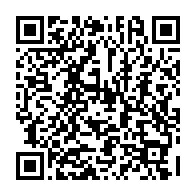 